                                      AΓΓΛΙΚΑ Δ ΤΑΞΗ - 7/5/2020ΕΠΑΝΑΛΗΨΗ: - UNIT 3-LESSON 1 (σελ.33-37)                           - Countries and Nationalities                           - Personal Pronouns (Subject and Object)Επανάληψη το λεξιλόγιο και τις προσωπικές αντωνυμίες(από τα φυλλάδια).Πατήστε τους παρακάτω συνδέσμους για δραστηριότητες(Ctrl+κλικ):http://photodentro.edu.gr/v/item/ds/8521/8534 Where are you from?Here is a map of the UK (the British Isles):https://safeyoutube.net/w/3qnC  Video-the British Isles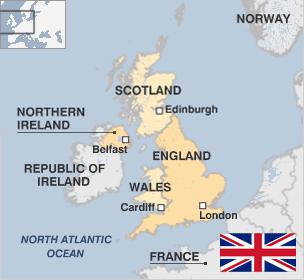 https://safeyoutube.net/w/TqnC   Video- Discover the UKhttps://safeyoutube.net/w/BrnC    Video- A tour in London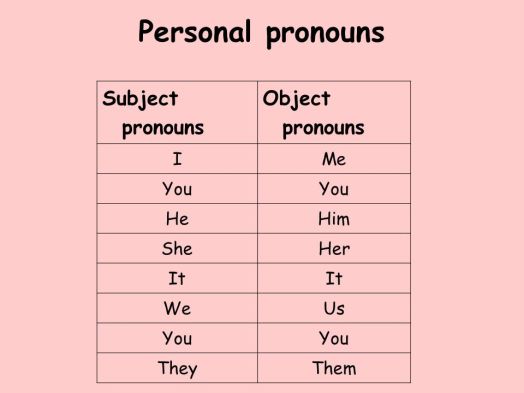 https://safeyoutube.net/w/tsnC  funny video-personal pronounshttps://www.englisch-hilfen.de/en/exercises/pronouns/personal_pronouns.htm subject pronouns-exercisehttps://www.englisch-hilfen.de/en/exercises/pronouns/personal_pronouns3.htm object pronouns-exercisehttps://www.montsemorales.com/gramatica/Objectpronoun.htm subject and object pronouns-exercisehttp://suz.digitaleschulebayern.de/english/grammar/personalp4.htm personal pronouns-exercise